                                           CITY OF BETHLEHEMINTER-DEPARTMENTAL CORRESPONDENCESUBJECT:	Request to APPLY FOR NORTHAMPTON COUNTY OPEN SPACE INITIATIVE GRANT FUNDS, PARK/POOL STUDYTO:		COUNCIL MEMBERS, All	FROM:	SEAN P. DOBSON, Business Manager, Parks and Public PropertyDATE:	8 SEPTEMBER 2015 Esteemed members of Council,Please find the attached proposed resolution. This resolution will allow our office to apply for Northampton County Open Space Initiative grant money that will be used to perform an in-depth study of our parks and pools by a third party consulting firm (an RFP is currently being drafted). Our required match of 50% will be provided by City capital money and CDBG funding. Please contact my office should you have any questions. Thank you.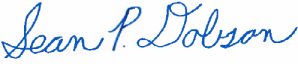 Copy to:    File					By:__________________ 							Business Manager, Parks & Public PropertyAttached:   Resolution     RESOLUTION NO. 2015 -BE IT RESOLVED by the Council of the City of Bethlehem that, WHEREAS, The City of Bethlehem recognizes that the City needs to provide park and recreation facilities that contribute to the quality of life and economic health of our community; andWHEREAS, the County Council of Northampton County has established the Northampton County Open Space Initiative supported by a referendum overwhelmingly passed by Northampton County Voters on November 2, 2002; andWHEREAS, the program provides for funding grants that may be used by the municipality to acquire land for park purposes and for park development; andWHEREAS, the City of Bethlehem, Northampton County, Pennsylvania wishes to participate in the Municipal Park Acquisition and Development Program; andWHEREAS, the municipality will have available $50,000, its required match,NOW, THEREFORE, BE IT RESOLVED by the governing body of the City of Bethlehem, Northampton County, Pennsylvania, as follows:That the City of Bethlehem, Northampton County, Pennsylvania hereby approves the filing of an application for funds under the Park Acquisition and Development Program.2	That the Applicant does hereby designate the Mayor and the Controller and the Parks and Public Property Director as the officials to execute all documents and agreements between the City of Bethlehem and Northampton County to facilitate and assist in obtaining the requested grant.				Sponsored by: 		__________________________________							__________________________________	ADOPTED BY COUNCIL THIS  day of , 2015.			                   	       		____________________________________      						     	     President of Council  ATTEST:__________________________     City Clerk